Man: Hi young lady. How may I help you?Girl: Well, . . . yeah. I'm looking for a Father's Day gift.Man: Okay. How about getting your father a new          ?Girl: Hmm. How much is that wallet?Man: Huh . . . which one?Girl: The black one.Man: Oh. It's only $40.95.Girl: Huh? That's too expensive for me. Do you have a cheaper one?Man: Hmm. How about this brown            one?Girl: Umm. . . I don't think my father will like the design on the outside, and it doesn't have a place to put pictures. How much is it anyway?Man: It's $25.99.Girl: Humm. I don't have that much money.Man: Okay. How much money do you have to spend?Girl: I'm not sure [money falling on the table]. Probably about ten dollars or so. I've been helping my mom around the house for the past week to           some money. This is all I have.Man: Hmm. How about this tie?Girl: That's real         , but the price tag says $13.99, and I know I don't have that much money.Man: Well, let's just say the tie went on sale. How about $5.00. What do you say?Girl: Oh, thanks. I'll         .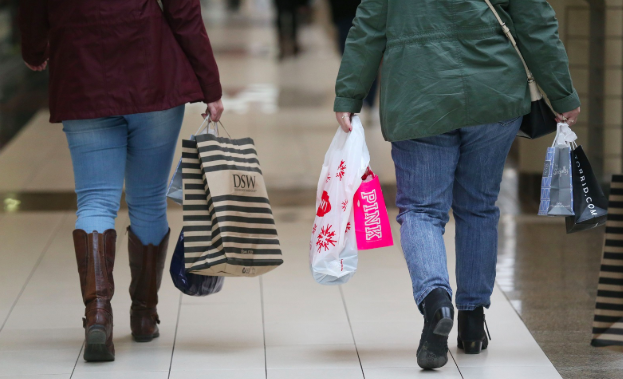 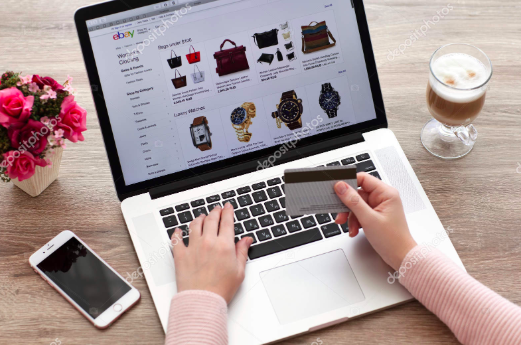 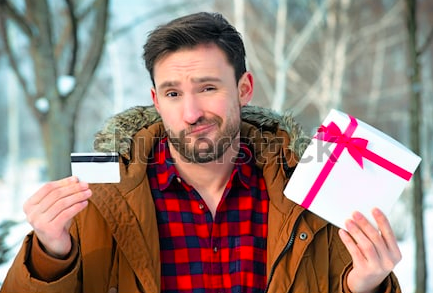 *vocabulary sheet1. pretty -  Pleasant in sight or other senses; attractive, especially of women or children. -  Of objects or things: nice-looking, appealing. 2. leather - A tough material produced from the skin of animals, by tanning or similar process, used e.g. for clothing.- A piece of the above used for polishing.3. earn - To gain (success, reward, recognition) through applied effort or work.  ex) You can have the s'mores: you earned them, clearing the walkway of snow so well.- To receive payment for work.  ex)He earns seven million dollars a year as CEO.4. wallet - A small case, often flat and often made of leather, for keeping money (especially paper money), credit   cards , etc.5. take it- To get into one's hands, possession or control, with or without force.   ex) They took Charlton's gun from his cold, dead hands.- To catch or get possession of (fish or game).  ex) To catch the ball; especially as a wicket-keeper and after the batsman has missed or edged it.-To receive or accept (something) as payment or compensation. ex) Do you take credit? ex) The vending machine only takes bills, it doesn't take coins.Topic: shopping for the dayTopic: shopping for the dayTopic: shopping for the dayTopic: shopping for the dayTopic: shopping for the dayInstructor:Level:Age: Number of Students:Length:SEOWOO KIM(IRYN)intermediateadult1550minsMaterials: ● The picture of buy gifts shopping mall& internet shopping.● Learning new vocabulary in work sheet #1 ● Filling in the blanks work sheet #2 ● Individual a note of SsMaterials: ● The picture of buy gifts shopping mall& internet shopping.● Learning new vocabulary in work sheet #1 ● Filling in the blanks work sheet #2 ● Individual a note of SsMaterials: ● The picture of buy gifts shopping mall& internet shopping.● Learning new vocabulary in work sheet #1 ● Filling in the blanks work sheet #2 ● Individual a note of SsMaterials: ● The picture of buy gifts shopping mall& internet shopping.● Learning new vocabulary in work sheet #1 ● Filling in the blanks work sheet #2 ● Individual a note of SsMaterials: ● The picture of buy gifts shopping mall& internet shopping.● Learning new vocabulary in work sheet #1 ● Filling in the blanks work sheet #2 ● Individual a note of SsAims: ● Main aim: Ss will be able to listen and understand the discussion.● Secondary aim: Ss will be able to discuss shopping for the day.● Personal aim: I want to them to share their opinion and respect others.Aims: ● Main aim: Ss will be able to listen and understand the discussion.● Secondary aim: Ss will be able to discuss shopping for the day.● Personal aim: I want to them to share their opinion and respect others.Aims: ● Main aim: Ss will be able to listen and understand the discussion.● Secondary aim: Ss will be able to discuss shopping for the day.● Personal aim: I want to them to share their opinion and respect others.Aims: ● Main aim: Ss will be able to listen and understand the discussion.● Secondary aim: Ss will be able to discuss shopping for the day.● Personal aim: I want to them to share their opinion and respect others.Aims: ● Main aim: Ss will be able to listen and understand the discussion.● Secondary aim: Ss will be able to discuss shopping for the day.● Personal aim: I want to them to share their opinion and respect others.Language Skills:● Listening: Ss will listen to discussion about shopping.● Reading: Ss will read the script of discussion.● Speaking: Ss will discuss the way of shopping.● Writing: Ss will fill in the blanks. Language Skills:● Listening: Ss will listen to discussion about shopping.● Reading: Ss will read the script of discussion.● Speaking: Ss will discuss the way of shopping.● Writing: Ss will fill in the blanks. Language Skills:● Listening: Ss will listen to discussion about shopping.● Reading: Ss will read the script of discussion.● Speaking: Ss will discuss the way of shopping.● Writing: Ss will fill in the blanks. Language Skills:● Listening: Ss will listen to discussion about shopping.● Reading: Ss will read the script of discussion.● Speaking: Ss will discuss the way of shopping.● Writing: Ss will fill in the blanks. Language Skills:● Listening: Ss will listen to discussion about shopping.● Reading: Ss will read the script of discussion.● Speaking: Ss will discuss the way of shopping.● Writing: Ss will fill in the blanks. Language Systems:● Phonology : leather/rather● Lexis: New vocabularies in the script. (pretty, leather, earn, wallet, take it)● Function: to know the way of shopping depends on their style.● Grammar: The comparative degree (e.g. reasonable, unreasonble)● Discourse : DiscussionLanguage Systems:● Phonology : leather/rather● Lexis: New vocabularies in the script. (pretty, leather, earn, wallet, take it)● Function: to know the way of shopping depends on their style.● Grammar: The comparative degree (e.g. reasonable, unreasonble)● Discourse : DiscussionLanguage Systems:● Phonology : leather/rather● Lexis: New vocabularies in the script. (pretty, leather, earn, wallet, take it)● Function: to know the way of shopping depends on their style.● Grammar: The comparative degree (e.g. reasonable, unreasonble)● Discourse : DiscussionLanguage Systems:● Phonology : leather/rather● Lexis: New vocabularies in the script. (pretty, leather, earn, wallet, take it)● Function: to know the way of shopping depends on their style.● Grammar: The comparative degree (e.g. reasonable, unreasonble)● Discourse : DiscussionLanguage Systems:● Phonology : leather/rather● Lexis: New vocabularies in the script. (pretty, leather, earn, wallet, take it)● Function: to know the way of shopping depends on their style.● Grammar: The comparative degree (e.g. reasonable, unreasonble)● Discourse : DiscussionAssumptions:● Ss can guess the meaning of words based on the context.● Ss can express their own opinion.● Ss can understand the contents by listening audio file.Assumptions:● Ss can guess the meaning of words based on the context.● Ss can express their own opinion.● Ss can understand the contents by listening audio file.Assumptions:● Ss can guess the meaning of words based on the context.● Ss can express their own opinion.● Ss can understand the contents by listening audio file.Assumptions:● Ss can guess the meaning of words based on the context.● Ss can express their own opinion.● Ss can understand the contents by listening audio file.Assumptions:● Ss can guess the meaning of words based on the context.● Ss can express their own opinion.● Ss can understand the contents by listening audio file.Anticipated Errors and Solutions:● Some Ss can be struggling to respect other’s opinion.→ give advice that we can have different opinion.● Some Ss may not know the various usage of the word ‘take’→ check this word take’s various usage before listening Anticipated Errors and Solutions:● Some Ss can be struggling to respect other’s opinion.→ give advice that we can have different opinion.● Some Ss may not know the various usage of the word ‘take’→ check this word take’s various usage before listening Anticipated Errors and Solutions:● Some Ss can be struggling to respect other’s opinion.→ give advice that we can have different opinion.● Some Ss may not know the various usage of the word ‘take’→ check this word take’s various usage before listening Anticipated Errors and Solutions:● Some Ss can be struggling to respect other’s opinion.→ give advice that we can have different opinion.● Some Ss may not know the various usage of the word ‘take’→ check this word take’s various usage before listening Anticipated Errors and Solutions:● Some Ss can be struggling to respect other’s opinion.→ give advice that we can have different opinion.● Some Ss may not know the various usage of the word ‘take’→ check this word take’s various usage before listening References:● Picture: https://goo.gl/images/L9R7ER          https://goo.gl/images/VKzVP2● English definitions: https://www.merriam-webster.com/dictionary/ pretty, leather, earn, wallet, take.● Listening file: English listening textbook audio fileReferences:● Picture: https://goo.gl/images/L9R7ER          https://goo.gl/images/VKzVP2● English definitions: https://www.merriam-webster.com/dictionary/ pretty, leather, earn, wallet, take.● Listening file: English listening textbook audio fileReferences:● Picture: https://goo.gl/images/L9R7ER          https://goo.gl/images/VKzVP2● English definitions: https://www.merriam-webster.com/dictionary/ pretty, leather, earn, wallet, take.● Listening file: English listening textbook audio fileReferences:● Picture: https://goo.gl/images/L9R7ER          https://goo.gl/images/VKzVP2● English definitions: https://www.merriam-webster.com/dictionary/ pretty, leather, earn, wallet, take.● Listening file: English listening textbook audio fileReferences:● Picture: https://goo.gl/images/L9R7ER          https://goo.gl/images/VKzVP2● English definitions: https://www.merriam-webster.com/dictionary/ pretty, leather, earn, wallet, take.● Listening file: English listening textbook audio fileNotes:Notes:Notes:Notes:Notes:Presentation: Presentation: Presentation: Presentation: Presentation: Aims: brainstorming and share idea.Aims: brainstorming and share idea.Aims: brainstorming and share idea.Materials:noneMaterials:noneTimeSet UpStudent Student Teacher1minWhole classAnswering teacher’s questions.Answering teacher’s questions.Hello, everyone.I’m Iryn.What day is today?What do you think about my clothes today?Notes:Notes:Notes:Notes:Notes:Practice: elicitingPractice: elicitingPractice: elicitingPractice: elicitingPractice: elicitingAims: know the meaning of vocabulary and elicitingAims: know the meaning of vocabulary and elicitingAims: know the meaning of vocabulary and elicitingMaterials: Pictures of people who buy gift for someone.Learning new vocabulary in the script work sheet #1 Materials: Pictures of people who buy gift for someone.Learning new vocabulary in the script work sheet #1 TimeSet UpStudent Student Teacher5 min3min5min5min1min1min3min2min1min1minWhole classWhole ClassWholeClassWhole ClassWhole ClassWhole ClassWholeClassWhole classwhole classAnswering teacher’s questions.Answering teacher’s questions.BrainstormingElicit(show Ss pictures of people who different style to buy gifts.)Look at these people.what do you think about this is?who do you think that looks like to buy something more conveniently?Talk about it with your partner for 3 minutes.DemonstrationLook at this picture.what is she doing?Do you think she can get a good items?I think so.Why?Because she is using the internet to find reasonable price items.ICQWhat are you going to guess?What are you going to talk about?Are you going to just say only yes or no or give a reason?Alone? With partner?How long?MonitoringMonitor discreetly. Answer Ss if they ask questions(after 3 minutes)Elicit and CCQLet’s share everything together.This is Jane Fonda. She is looking for a wallet for her husband,will she be satisfied with her coice?  Why?This is Anne Hathaway. will she get her clothes with her style at the shoppingmall?Does she can be satisfied with her choice?Why?What about this man?what do you think about his emotion?Why?Look at this man.Do you like his emotion?Do you think he was satisfied with his items?what he needs for that emotion?It depends on what you are satisfied with your choice.Today topic is shopping for the day. CCQWhat is today’s topic?If women ordered her clothes on the internet can you guess her situation?ModelTs write the topic “shopping for the day” on the boardNew vocabularyInstructionLet’s check some of words meanings before listening.Here is a worksheet. First, guess the meaning of the word in the context with your partner. Second, match words with proper meaning of the words with you partner.I will give you 4 minutes.(distribute the worksheet #1)DemonstrationFirst, look at this sentence; that’s really pretty!      . Can you guess the meaning of pretty?I think it means to give a compliment or a good reaction to someone.Let’s match this word with proper meaning.pretty that can be used as a variety of means.ICQFirst, what are you going to do with the example sentence?Second, what are you going to do with the words and the meaning of words?Are you going to do alone? Or with your partner?How long are you going to do it?MonitoringMonitor discreetly. Answer Ss if they ask questions.Time warning1 minutes left. Check answersLet’s check answers all together.ComplimentVery good.Notes:Notes:Notes:Notes:Notes:Production: practiceProduction: practiceProduction: practiceProduction: practiceProduction: practiceAims: check the vocabulary again and learn listening skills.Aims: check the vocabulary again and learn listening skills.Aims: check the vocabulary again and learn listening skills.Materials:Listening audio fileMaterials:Listening audio fileTimeSet UpStudent Student Teacher5min2min3minWhole classWhole ClassWholeClassAnswering teacher’s questions.Answering teacher’s questions.Dictation and comprehension.InstructionWhile you are listening to audio, fill in the blanks.(distribute the worksheet #2)ICQWhile you are listening to audio file, what are you supposed to do?What do you need to do this?(play the audio file)MonitoringMonitor discreetly.Check answersLet’s check answers all together.ComplimentGood job.Instructionwhat is she looking for? why doesn’t she like the brown wallet?Take notes while you listening.Let’s listen again.ICQDo you need to take notes? Or not?(play the audio file)MonitoringMonitor discreetly.InstructionShare your notes with your partner for 3 minutes.ICQAre you going to do it alone? Or with your partner?How long?MonitoringMonitor discreetly. Answer Ss if they ask questions.Check answersLet’s check your answer all together.ComplimentPerfect!Notes:Notes:Notes:Notes:Notes:Post Production: discuss ideasPost Production: discuss ideasPost Production: discuss ideasPost Production: discuss ideasPost Production: discuss ideasAims: talk their ideas and discussAims: talk their ideas and discussAims: talk their ideas and discussMaterials:Individual a note of SsMaterials:Individual a note of SsTimeSet UpStudent Student Teacher5 min2min3min1min2minGroup discussionWhole groupWhole GroupWholeGroupWhole groupDiscussion about topicyou want to buy like a camera, computer, or book. Then, use the Internet and try to find the buy that considers price, shipping costs, return policy, and time for delivery.Instructiondo you think using the compter that is easy to find some items?Why do you think like that?Person who agrees with use the internet for shopping.Person who agrees with go shopping at a shop in person.Think about the reasons with your team why you think like that as much as possible. Whichever team has the best reasons will win.I will give you 5 minutes.DemonstrationIf I wnat to buy clothes on the internet, I will say that use the internet more useful to find reasonable price.If I want to buy clothes at a shop, I will say that can get a discount to buy clothes.ICQWhy use the internet to buy clothes that can be more reasonable way than go to the  shop in person ?why do you agree with using the internet to buy something?What are you going to do with your team?Are you going to think the reason, just one? Or as much as possible?Are you going to do it alone? Or with team?Which team will win?How long?MonitoringMonitor discreetly. Answer Ss if they ask questions.Time warning1 minutes left. Share opinionsLet’s talk about why your team thinks like that.This team will start first.Left/right team won.ComplimentWonderful!Notes:Notes:Notes:Notes:Notes: